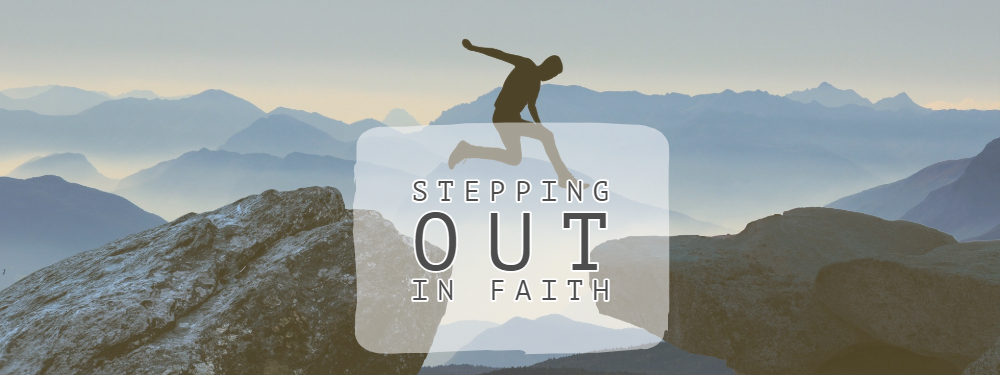 OpeningJesus begins his public ministry by announcing the arrival of the kingdom of God (Mark 1:15). What exactly is the kingdom of God?  How would you describe it to someone who doesn’t speak Christianese? 
Going DeeperRead Mark 1:14-20
What are some of the first things that stand out to you in this passage? 

Why is it important that Jesus’ first action in public ministry is gathering disciples? 
Dave mentioned in his sermon that throughout the bible, God always works through a people. Why do you think He does this? 

In vs.16-20, Jesus calls 4 ordinary fishermen going about their ordinary work and changes their lives forever. Share about how Jesus’ call came into your life.
In 3 short years, these ordinary fishermen are preaching, healing, and standing up to corrupt religious authorities. How does their story encourage you in your journey of faith? 
Mark focuses his attention on the sacrificial response of Jesus’ first disciples. They left their boat, livelihood, and family to follow him. 
What does this passage mean for us in our context today? 
What things do you find most difficult to make a second priority to Jesus? The call of Jesus is a call into mission—to fish for people. 
A lot of Christians struggle to step out in faith and share the good news of Jesus with others. Why do you think this is? 
What opportunities has God put in your life to make Jesus known? 
Begin your prayer by reading Luke 10:1-4